PODRUČJA DJELATNOSTI S NAJVEĆOM NETO DOBITI U 2021. GODINISvi poslovni subjekti razvrstani su prema Nacionalnoj klasifikaciji djelatnosti – NKD 2007. u jednu od djelatnosti po principu pretežnosti, odnosno u onu u kojoj ostvaruju najveću dobit. Godišnji financijski izvještaji sastavljeni su i obrađeni prema toj pretežitoj djelatnosti, iako su i druge djelatnosti kojima se bavi poduzetnik imale svoj udio u ukupnim financijskim rezultatima.Poduzetnici Hrvatske, obveznici poreza na dobit, bez financijskih institucija, njih 144.259, u 2021. godini zapošljavali su 964.742 radnika, ostvarili dobit razdoblja u iznosu od 61,9 milijardi kuna, gubitak razdoblja u iznosu od 17,1 milijardu kuna te iskazali neto dobit u visini od 44,8 milijardi kuna.Poduzetnici u prerađivačkoj industriji (C) i trgovini na veliko i na malo (G) ostvarili su najveću dobit razdoblja u ukupnom iznosu od 27,2 milijarde kuna, što je 43,9% ukupno ostvarene dobiti razdoblja svih poduzetnika RH (61,9 milijardi kuna). Poduzetnici u navedenim područjima djelatnosti imali su 427.106 zaposlenih, što je 44,3% svih zaposlenih kod poduzetnika RH (964.742 zaposlenih).Tablica 1.	Dobit, gubitak, konsolidirani financijski rezultat i broj zaposlenih kod poduzetnika u RH u 2021. godini - po područjima djelatnosti	    (iznosi u tisućama kuna)Izvor: Fina, Registar godišnjih financijskih izvještaja, obrada GFI-a za 2021. godinuNajveća neto dobit iskazana je kod poduzetnika u trgovini na veliko i malo (G) i iznosila je 11,5 milijardi kuna (udio u neto dobiti poduzetnika RH od 25,6%). Na drugom su mjestu poduzetnici prerađivačke industrije (C) s 10,6 milijardi kuna (udio u neto dobiti poduzetnika RH od 23,6%), a na trećem poduzetnici u stručnim, znanstvenim i tehničkim djelatnostima (M) s 4,5 milijardi kuna neto dobiti (udio u neto dobiti poduzetnika RH od 10%).Slijede poduzetnici u djelatnosti informacija i komunikacija (J) s 4,1 milijardom kuna (udio u neto dobiti poduzetnika RH od 9,2%) te poduzetnici u djelatnosti građevinarstva (F) s 3,1 milijardom kuna (udio u neto dobiti poduzetnika RH od 6,8%).Grafikon 1.	TOP 5 područja djelatnosti prema ostvarenoj neto dobiti u 2021. godini	       (iznosi u tisućama kuna)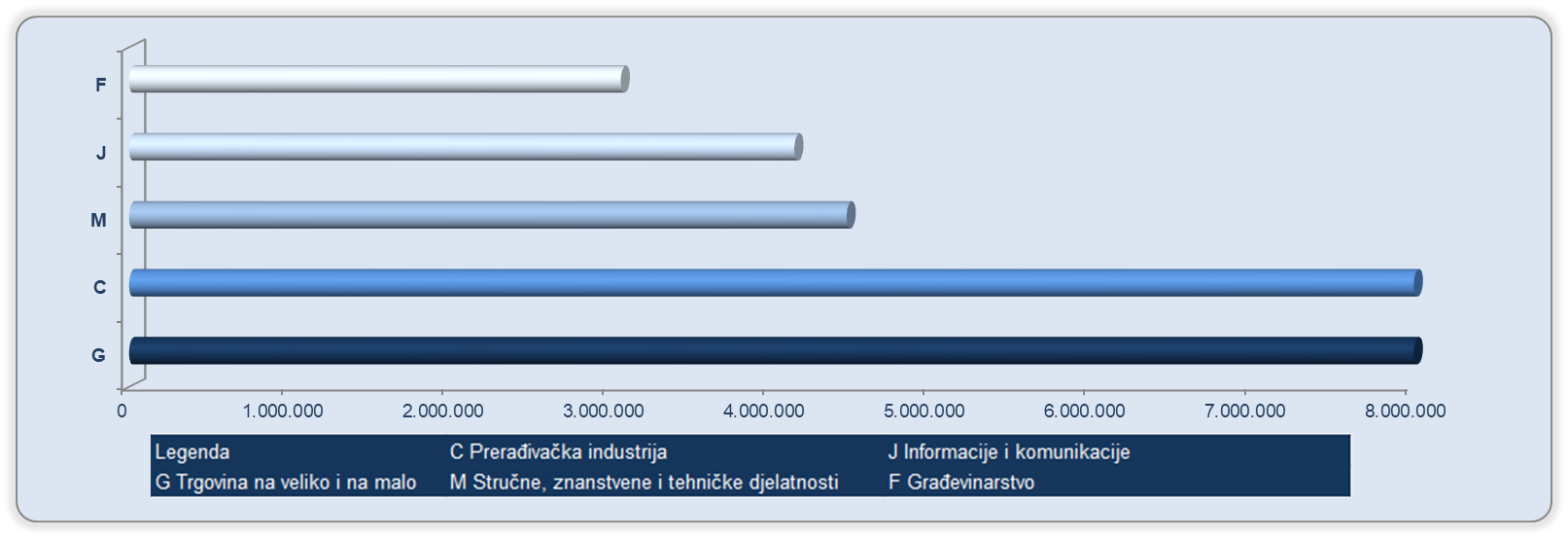 Izvor: Fina, Registar godišnjih financijskih izvještaja, obrada GFI-a za 2021. godinuNajuspješniji poduzetnik u djelatnosti trgovine na veliko i malo (G) u 2021. godini je društvo LIDL HRVATSKA d.o.o. k.d. iz Velike Gorice. Pretežita djelatnost društva prema NKD-u 2007 je 47.11 - Trgovina na malo u nespecijaliziranim prodavaonicama pretežno hranom, pićima i duhanskim proizvodima. Društvo je u 2021. godini iskazalo dobit razdoblja od 380,3 milijuna kuna i imalo 2.537 zaposlenih kojima je obračunata prosječna mjesečna neto plaća u iznosu od 9.604 kune.Slika 1.	LIDL HRVATSKA d.o.o. k.d.- rang područja djelatnosti i usporedba s područjem djelatnosti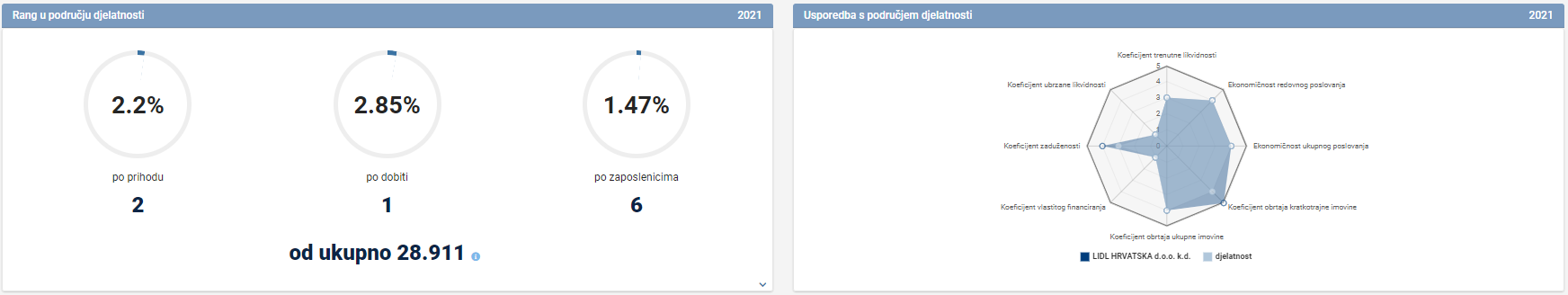 Izvor: Financijska agencija, servis info.BIZNa drugom je mjestu PEVEX d.d. iz Sesveta s 2.031 zaposlenim i ostvarenom dobiti razdoblja u iznosu od 287,9 milijuna kuna, a na trećem PLODINE d.d. iz Rijeke s 3.656 zaposlenih i 264,5 milijuna kuna ostvarene dobiti razdoblja.Tablica 2.	Poduzetnici u područjima djelatnosti G i C s najvećom dobiti razdoblja u 2021. g.   (iznosi u tisućama kuna)G – Trgovina na veliko i maloC – Prerađivačka industrijaIzvor: Fina, Registar godišnjih financijskih izvještaja, obrada GFI-a za 2021. godinuU djelatnosti prerađivačke industrije najveću dobit razdoblja u 2021. godini u iznosu od 1,3 milijarde kuna ostvarilo je društvo INA d.d. iz Zagreba, s 3.214 zaposlenih kojima je obračunata prosječna mjesečna neto plaća u iznosu od 11.463 kune.Slika 2.	PLIVA HRVATSKA d.o.o. – rang područja djelatnosti i usporedba s područjem djelatnosti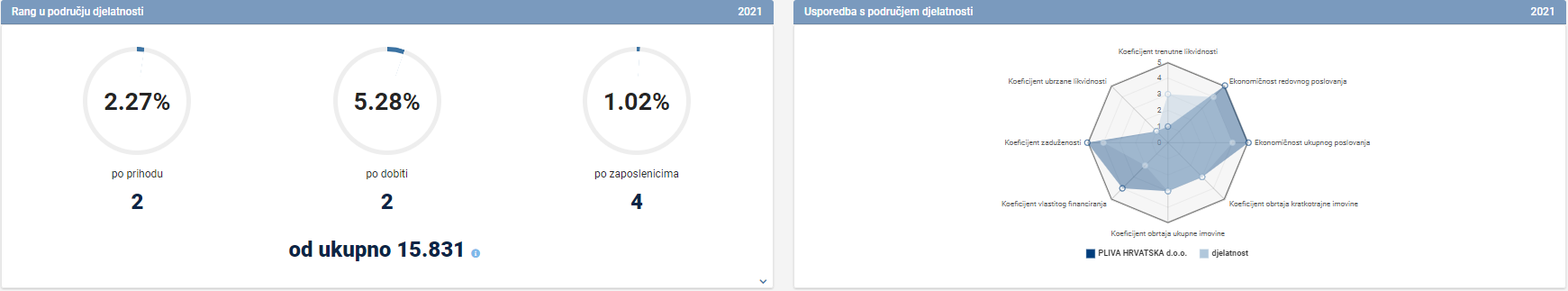 Izvor: Financijska agencija, servis info.BIZNa drugom je mjestu društvo PLIVA HRVATSKA d.o.o. iz Zagreba s 2.417 zaposlenih i ostvarenih 720 milijuna kuna dobiti razdoblja, a na trećem društvo HS PRODUKT d.o.o. iz Karlovca s 1.714 zaposlenih i 403,3 milijuna kuna ostvarene dobiti razdoblja.Najveće prosječne mjesečne neto plaće obračunali su poduzetnici u djelatnosti informacija i komunikacija (J) u iznosu od 9.584 kune, što je za 50,9% više od prosječne plaće zaposlenih kod poduzetnika RH (6.350 kuna). Slijede poduzetnici u djelatnosti opskrbe električnom energijom, plinom, parom i poslovima klimatizacije (D) s obračunatom prosječnom mjesečnom neto plaćom u iznosu od 8.679 kuna te djelatnosti rudarstva i vađenja (B), s obračunatom prosječnom mjesečnom neto plaćom u iznosu od 8.087 kuna.Grafikon 2.	Usporedba TOP 5 najvećih prosječnih mjesečnih neto plaća zaposlenih kod poduzetnika po područjima djelatnosti i poduzetnika RH, u 2021. g.					(iznosi u kunama)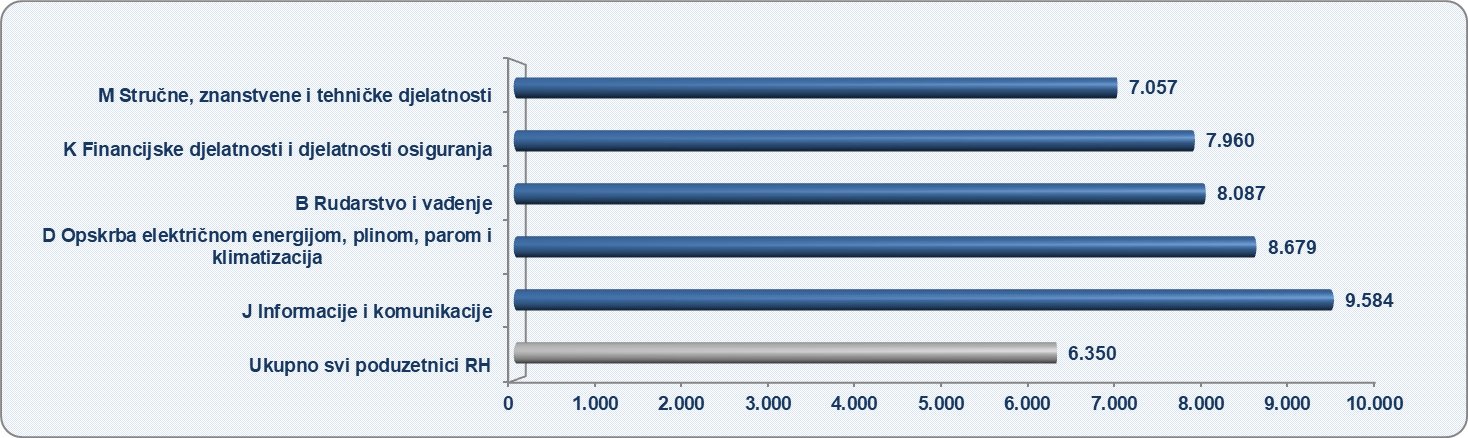 Izvor podataka: Fina, Registar godišnjih financijskih izvještaja, obrada GFI-a za 2021. godinuInfo.BIZ servis pruža uvid u informacije o uspješnosti poslovanja i financijskom položaju svih poslovnih subjekata te o poslovnoj okolini u kojoj oni djeluju. Najveća je i najažurnija baza poslovnih informacija za više od 830.000 poslovnih subjekata iz više od 30 izvora. Omogućuje brže, jednostavnije i sigurnije donošenje poslovnih odluka, sustavno praćenje klijenata, olakšava izradu poslovnih analiza te praćenje trendova i prepoznavanje potencijala na tržištu.Ako ste zainteresirani i želite ugovoriti uslugu ili kupiti veći broj paketa: prodaja@fina.hrAko trebate korisničku podršku: 0800 0080, info@fina.hrPodručje djelatnostiBroj zaposlenihDobit razdobljaGubitak razdobljaNeto dobit/ gubitakA Poljoprivreda, šumarstvo i ribarstvo30.634 1.636.961 536.714 1.100.247 B Rudarstvo i vađenje3.468 255.124 206.882 48.241 C Prerađivačka industrija236.151 13.565.744 2.986.710 10.579.033 D Opskrba električnom energijom, plinom, parom i klimatizacija14.179 3.013.897 879.648 2.134.249 E Opskrba vodom; uklanjanja otpadnih voda, gospodarenja otpadom te djelatnosti sanacije okoliša28.979 1.038.212 710.866 327.346 F Građevinarstvo107.879 5.513.009 2.451.514 3.061.495 G Trgovina na veliko i na malo; popravak motornih vozila i motocikla 190.955 13.624.806 2.141.539 11.483.267 H Prijevoz i skladištenje69.845 2.487.800 1.061.610 1.426.189 I Djelatnosti pružanja smještaja te pripreme i usluživanja hrane71.175 3.320.594 1.515.744 1.804.850 J Informacije i komunikacije43.999 4.550.797 408.044 4.142.753 K Financijske djelatnosti i djelatnosti osiguranja5.482 1.318.590 112.342 1.206.248 L Poslovanje nekretninama8.087 2.042.934 1.240.333 802.602 M Stručne, znanstvene i tehničke djelatnosti65.272 6.107.011 1.638.565 4.468.446 N Administrativne i pomoćne uslužne djelatnosti42.877 1.194.071 487.034 707.037 O Javna uprava i obrana; obvezno socijalno osiguranje691 11.929 674 11.256 P Obrazovanje7.563 181.529 44.291 137.238 Q Djelatnosti zdravstvene zaštite i socijalne skrbi14.549 643.220 50.517 592.702 R Umjetnost, zabava i rekreacija11.476 1.049.003 493.003 556.000 S Ostale uslužne djelatnosti11.430 263.518 113.600 149.919 T Djelatnost kućanstava kao poslodavca1 26 35 -9 - Fizičke osobe bez djelatnosti50 98.893 2.681 96.212 Ukupno RH964.742 61.917.668 17.082.346 44.835.322 OIBNazivSjedišteBroj zaposlenihProsječna mjesečna neto plaća (u kn)Dobit razdobljaOIBNazivSjedište2021.2021.2021.66089976432LIDL HRVATSKA d.o.o. k.d.Velika Gorica2.5379.604380.34473660371074PEVEX d.d.Sesvete2.0315.795287.94992510683607PLODINE d.d.Rijeka3.6565.905264.468Ukupno TOP 3Ukupno TOP 3Ukupno TOP 38.224 7.019 932.761 Ukupno svi poduzetnici trgovine na veliko i malo (G)Ukupno svi poduzetnici trgovine na veliko i malo (G)Ukupno svi poduzetnici trgovine na veliko i malo (G)190.955 6.230 13.624.806 Udio u ukupno poduzetnici trgovine na veliko i maloUdio u ukupno poduzetnici trgovine na veliko i maloUdio u ukupno poduzetnici trgovine na veliko i malo4,3% -6,8% OIBNazivSjedišteBroj zaposlenihProsječna mjesečna neto plaća (u kn)Dobit razdobljaOIBNazivSjedište2021.2021.2021.27759560625INA d.d.Zagreb3.21411.4631.273.31144205501677PLIVA HRVATSKA d.o.o.Zagreb2.41713.118720.04499175363728HS PRODUKT d.o.o.Karlovac1.7146.674403.334Ukupno TOP 3Ukupno TOP 3Ukupno TOP 37.345 10.890 2.396.689 Ukupno poduzetnici prerađivačke industrije (C)Ukupno poduzetnici prerađivačke industrije (C)Ukupno poduzetnici prerađivačke industrije (C)236.151 6.525 13.565.744 Udio u ukupno poduzetnici prerađivačke industrijeUdio u ukupno poduzetnici prerađivačke industrijeUdio u ukupno poduzetnici prerađivačke industrije3,1% -17,7%